中共淮安市委政法委员会2020年度部门决算公开目录第一部分部门概况主要职能部门机构设置及决算单位构成情况2020年度主要工作完成情况第二部分 2020年度部门决算表一、收入支出决算总表二、收入决算表三、支出决算表四、财政拨款收入支出决算总表五、财政拨款支出决算表（功能科目）六、财政拨款基本支出决算表（经济科目）七、一般公共预算支出决算表（功能科目）八、一般公共预算基本支出决算表（经济科目）九、一般公共预算“三公”经费、会议费、培训费支出决算表十、政府性基金预算收入支出决算表十一、一般公共预算机关运行经费支出决算表十二、政府采购支出决算表第三部分 2020年度部门决算情况说明第四部分名词解释第一部分　部门概况一、主要职能1、根据党的路线、方针、政策和市委、市政府、省委政法委、省综治办的部署，统一政法、综合治理各部门的思想和行动。2、组织协调、指导维护全市社会稳定的工作。3、对一定时期内的全市政法、社会治理、综治与平安、法治工作、队伍建设作出全局性部署，并督促贯彻落实。4、承担依法治市领导小组办公室的日常工作；根据市委、市政府和市依法治市领导小组的工作要求，负责拟定依法治市工作规划、年度计划和相关制度5、检查政法部门执行法律法规和党的方针政策的情况，结合实际，研究制订严格执法、落实党的方针政策的具体措施。6、大力支持和严格监督政法各部门依法行使职权，指导和协调政法各部门在依法相互制约的同时密切配合，督促、推动大案要案的查处工作。研究协调有争议的重大、疑难案件。7、组织、协调社会治安综合治理工作，推动各项措施的落实。8、牵头组织开展矛盾纠纷排查和调处工作。9、组织推动政法工作的调研和宣传工作，探索政法、综合治理工作改革，总结新经验，解决新问题。10、研究加强政法队伍建设和领导班子建设的措施，协助市委及其组织部门考察、管理市政法部门的领导干部；协助纪检、监察部门查处涉及政法领导干部的大案要案。11、承担法学会机关日常工作，负责法学会理事会、常务理事会、会长办公会等会议的组织筹备；组织、指导、协调所属研究会和会员开展法学研究活动12、指导下级政法委各项业务工作工作。13、办理市委、市政府和省委政法委交办的其他事项。二、部门机构设置及决算单位构成情况1.根据部门职责分工，本部门内设机构包括政法队伍指导处、办公室、研究室、执法监督处、综治督导处、基层社会治理处、宣教处、维稳处、反邪教协调处、代管市法学会。本部门下属单位包括：淮安市网格化服务管理中心。2.从决算单位构成看，纳入中共淮安市委政法委员会2020年部门汇总决算编制范围的决算单位单位共计1家，具体包括：市委政法委本级。三、2020年度主要工作完成情况2020年，全市政法战线主动应对新冠肺炎疫情严重冲击，紧扣“品质政法突破年”的规划步骤，聚焦“1135”的年度政法工作布局，突破重点项目树品牌、突破重要指标求进位、突破重大任务固根基，奋力拼搏、砥砺前行，各项工作取得新成效。一是站位全局大局，服务发展彰显新担当。第一时间组织全市政法干警和网格员奋战疫情防控一线，构筑起“数据查控网、社区防控网、社会管控网”三道防线，全面完成重要节点安保任务。全情投入文明城市创建，深化“生态司法保护绿坝工程”。二是重抓基层基础，试点建设迈出新步伐。紧抓全国首批市域社会治理现代化试点市契机，率先出台县镇两级社会治理现代化指挥中心建设规范，多元化解纷体系日益健全。三是坚持常态长效，扫黑除恶赢得新战果。深化“六清”“六建”行动，聚焦“四类行业、四类地区”严治理，建立长效机制254项。深化“长效机制建设年”活动，深化“无黑县区”“三无村居”创建。四是激发活力潜力，改革创新取得新突破。数据赋能警务的实战效能进一步增强。执法司法规范化水平持续提升，20项年度政法项目全部完成，10大政法惠民实事广受群众好评。五是持续提能提效，队伍建设展现新风貌。深入开展“学习贯彻政法条例深化年”活动，政法队伍的向心力、战斗力和凝聚力进一步提升。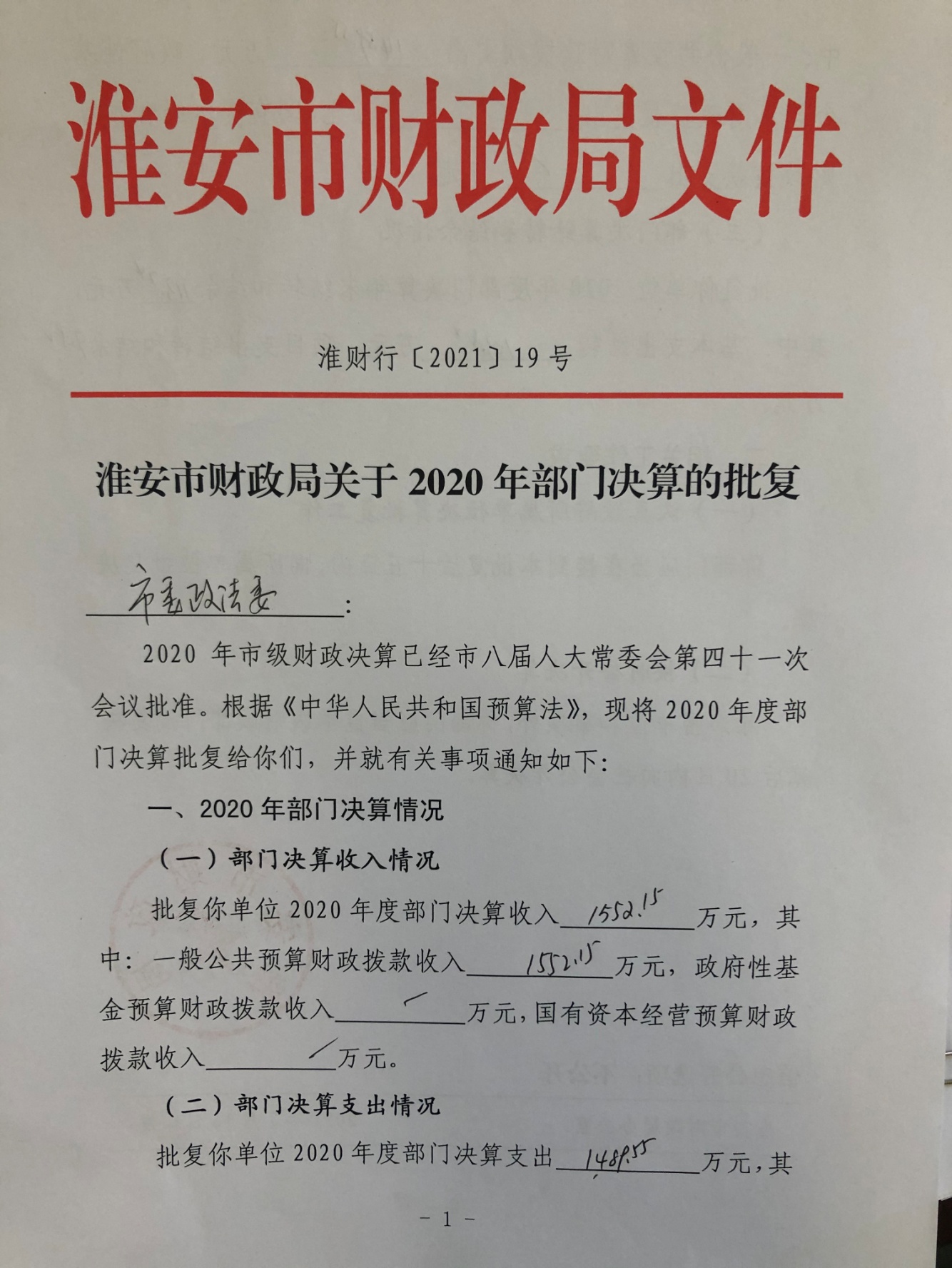 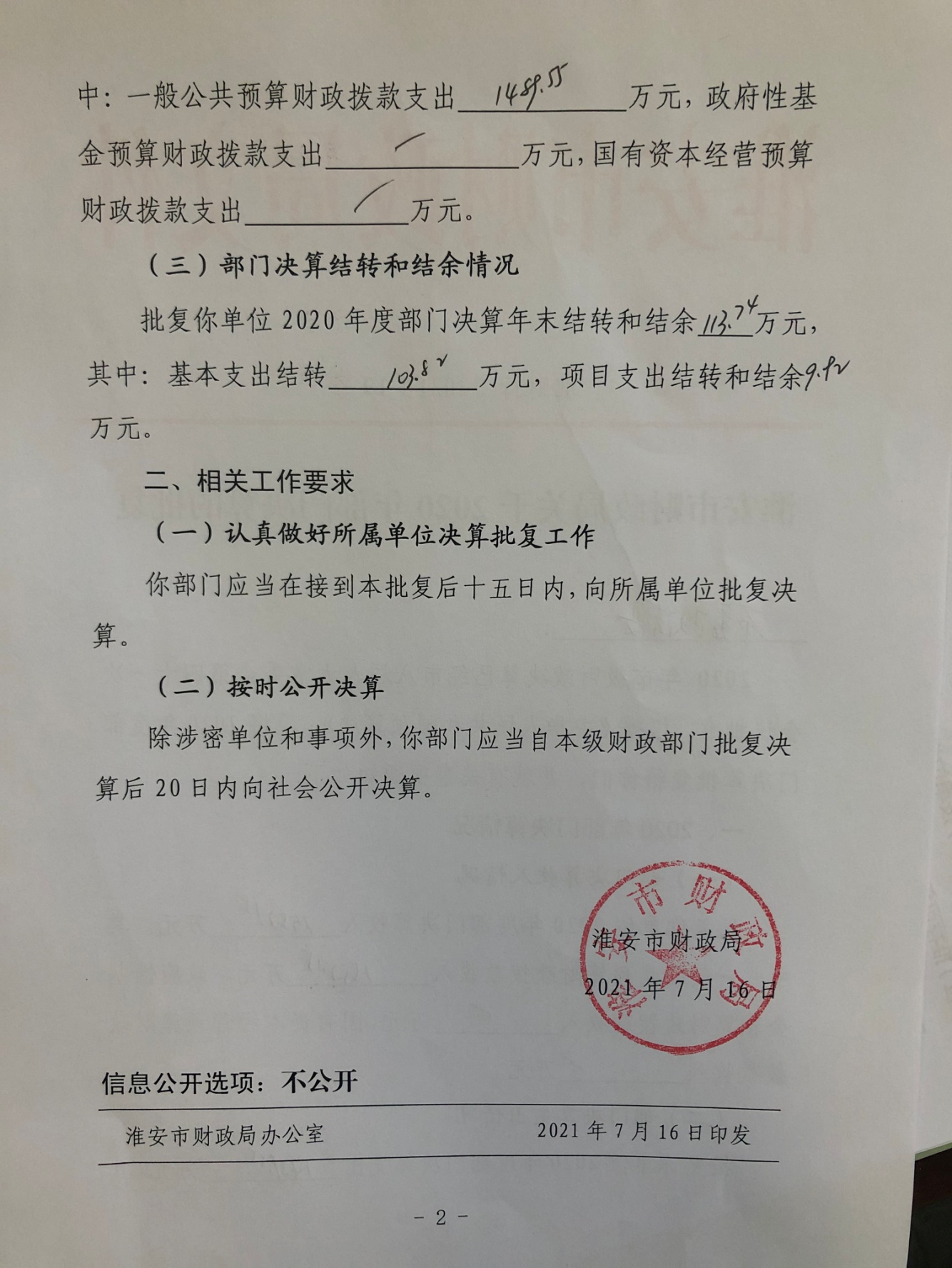 第二部分　中共淮安市委政法委员会2020年度部门决算表注："科目编码"和"科目名称"均为必填项第三部分  2020年度决算情况说明一、收入支出总体情况说明中共淮安市委政法委员会2020年度收入、支出总计1603.29万元，与上年相比收、支总计各减少152.48万元，减少8.68%。其中：（一）收入总计1603.29万元。包括：1．一般公共预算财政拨款收入1552.15万元，为当年从同级财政取得的一般公共预算拨款，与上年相比增加189.41万元，增长13.90%。主要原因是新进人员，人员经费增多；省级补助项目经费增加。2．年初结转和结余51.14万元，主要为中共淮安市委政法委员会上年结转本年使用的行政运行、一般行政管理事务、事业运行等资金。（二）支出总计1603.29万元。包括：1．一般公共服务（类）支出1407.84万元，主要用于党委办公厅及相关机构事务其他党委办公厅（室）及相关机构事务。与上年相比增加152.77万元，增长12.17%。主要原因是新进人员，人员经费增多；省级补助项目经费增加。2．住房保障（类）支出81.71万元，主要用于缴纳在职人员住房公积金。与上年相比增加15.51万元，增长23.43%。主要原因是人员增加，住房公积金适当增长。3．年末结转和结余113.74万元，主要为中共淮安市委政法委员会本年度（或以前年度）预算安排的社会管理创新工程省级补助资金等项目无法按原计划实施，需要延迟到以后年度按有关规定使用的资金。二、收入决算情况说明中共淮安市委政法委员会本年收入合计1552.15万元，其中：财政拨款收入1552.15万元，占100%；上级补助收入0万元，占0%；事业收入0万元，占0%；经营收入0万元，占0%；附属单位上缴收入0万元，占0%；其他收入0万元，占0%。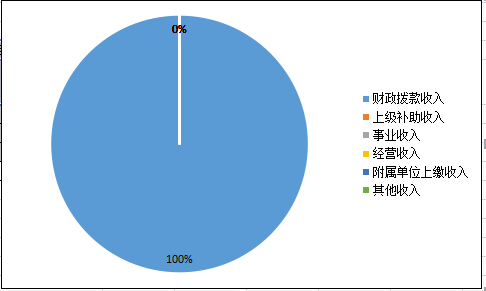 图1：收入决算图三、支出决算情况说明中共淮安市委政法委员会本年支出合计1489.55万元，其中：基本支出1136.33万元，占76.29%；项目支出353.22万元，占23.71%；经营支出0万元，占0%；对附属单位补助支出0万元，占0%。图2：支出决算图四、财政拨款收入支出决算总体情况说明中共淮安市委政法委员会2020年度财政拨款收、支总决算1603.29万元。与上年相比，财政拨款收、支总计各减少152.48万元，减少8.68%。主要原因是新进人员5人、人事调整工资变动。五、财政拨款支出决算情况说明财政拨款支出决算反映的是一般公共预算、政府性基金预算和国有资本经营预算财政拨款支出的总体情况，既包括使用本年从本级财政取得的拨款发生的支出，也包括使用上年度财政拨款结转和结余资金发生的支出。中共淮安市委政法委员会2020年财政拨款支出1489.55万元，占本年支出合计的100%。中共淮安市委政法委员会2020年度财政拨款支出年初预算为1264.02万元，支出决算为1489.55万元，完成年初预算的117.84%。其中：（一）一般公共服务（类）1．党委办公厅（室）及相关机构事务（款）行政运行（项）。年初预算为0万元，支出决算为117.78万元，完成年初预算的0%。决算数大于预算数的主要原因该项经费为工作餐标准上调补差、年休假补贴等追加经费。2.党委办公厅（室）及相关机构事务（款）事业运行（项）。年初预算为0万元，支出决算为3.32万元，完成年初预算的0%。决算数大于预算数的主要原因工作餐标准上调补差、年休假补贴等追加经费。3.党委办公厅（室）及相关机构事务（款）其他党委办公厅（室）及相关机构事务支出（项）。年初预算为0万元，支出决算为62.37万元。决算数大于预算数的主要原因该笔经费为年中下达的省级补助资金。4.其他共产党事务支出（款）行政运行（项）。年初预算为767.38万元，支出决算为821.78万元，完成年初预算的107.09%。决算数大于预算数的主要原因是新进人员5人，追加人员经费。5.其他共产党事务支出（款）一般行政管理事务（项）。年初预算为364万元，支出决算为353.22万元，完成年初预算的97.04%。决算数小于预算数的主要原因是取暖费项目于次年发放。6.其他共产党事务支出（款）事业运行（项）。年初预算为50.93万元，支出决算为49.38万元，完成年初预算的96.96%。决算数小于预算数的主要原因是第十三月工资因年终考核推迟而延迟于次年发放。（二）住房保障（类）1．住房改革（款）住房公积金（项）。年初预算为81.71万元，支出决算为81.71万元，完成年初预算的100%。决算数等于预算数。六、财政拨款基本支出决算情况说明中共淮安市委政法委员会2020年度财政拨款基本支出1136.33万元，其中：（一）人员经费999万元。主要包括：基本工资、津贴补贴、奖金、社会保障缴费、机关事业单位基本养老保险缴费、职业年金缴费、职工基本医疗保险缴费、公务员医疗补助缴费、其他社会保障缴费、绩效工资、离休费、退休费、抚恤金、奖励金、住房公积金。（二）公用经费137.33万元。主要包括：办公费、印刷费、咨询费、手续费、取暖费、差旅费、会议费、培训费、公务接待费、劳务费、委托业务费、工会经费、福利费、其他交通费用、其他商品和服务支出。七、一般公共预算财政拨款支出决算情况说明一般公共预算财政拨款支出决算反映的是一般公共预算财政拨款支出的总体情况，既包括使用本年从本级财政取得的一般公共预算财政拨款发生的支出，也包括使用上年度一般公共预算财政拨款结转和结余资金发生的支出。中共淮安市委政法委员会2020年一般公共预算财政拨款支出1489.55万元，与上年相比减少93.35万元，减少5.90%。主要原因是按财政要求，压减预算和支出。八、一般公共预算财政拨款基本支出决算情况说明中共淮安市委政法委员会2020年度一般公共预算财政拨款基本支出1136.33万元，其中：（一）人员经费999万元。主要包括：基本工资、津贴补贴、奖金、社会保障缴费、机关事业单位基本养老保险缴费、职业年金缴费、职工基本医疗保险缴费、公务员医疗补助缴费、其他社会保障缴费、绩效工资、离休费、退休费、抚恤金、奖励金、住房公积金。（二）公用经费137.33万元。办公费、印刷费、咨询费、手续费、取暖费、差旅费、会议费、培训费、公务接待费、劳务费、委托业务费、工会经费、福利费、其他交通费用、其他商品和服务支出。九、一般公共预算财政拨款“三公”经费、会议费、培训费支出情况说明中共淮安市委政法委员会2020年度一般公共预算拨款安排的“三公”经费决算支出中，因公出国（境）费支出0万元，占“三公”经费的0%；公务用车购置及运行费支出0万元，占“三公”经费的0%；公务接待费支出1.2万元，占“三公”经费的100%。具体情况如下：1．因公出国（境）费决算支出0万元，完成预算的0%，比上年决算减少10.13万元，主要原因为疫情管控，财政收回该项经费；决算数小于预算数的主要原因疫情管控，财政收回该项经费。全年使用一般公共预算拨款支出安排的出国（境）团组0个，累计0人次。2．公务用车购置及运行费支出0万元。其中：（1）公务用车购置决算支出0万元，完成预算的0%，与上年相同；决算数等于预算数。本年度使用一般公共预算拨款购置公务用车0辆。（2）公务用车运行维护费决算支出0万元，完成预算的0%，与上年相同；决算数等于预算数。2020年使用一般公共预算拨款开支运行维护费的公务用车保有量0辆。3．公务接待费1.2万元，完成预算的%，比上年决算增减少0.6万元，主要原因为按要求控制接待标准；决算数等于预算数。其中：国内公务接待支出1.2万元，接待7批次，67人次，主要为接待省委政法委来淮调研、座谈；国（境）外公务接待支出0万元，接待0批次，0人次。中共淮安市委政法委员会2020年度一般公共预算拨款安排的会议费决算支出57.9万元，完成预算的96.5%，比上年决算减少22.78万元，主要原因为疫情管控，减少会议次数；决算数小于预算数的主要原因是疫情管控，会议比计划减少。2020年度全年召开会议18个，参加会议1655人次。主要为召开政法工作会议、扫黑除恶工作会议、维稳安保会议。中共淮安市委政法委员会2020年度一般公共预算拨款安排的培训费决算支出47.26万元，完成预算的100%，比上年决算增加26.63万元，主要原因为培训计划增加，政法大讲堂次数增加；决算数等于预算数。2020年度全年组织培训9个，组织培训860人次。主要为培训政法大讲堂。十、政府性基金预算财政拨款收入支出决算情况说明中共淮安市委政法委员会2020年政府性基金预算财政拨款年初结转和结余0万元，本年收入决算0万元，本年支出决算0万元，年末结转和结余0万元。十一、机关运行经费支出决算情况说明2020年本部门机关运行经费支出137.33万元，比上年减少61.67万元，降低30.99%。主要原因是：按财政要求压减机关运行经费支出、疫情管控减少公务活动。 十二、政府采购支出决算情况说明2020年度政府采购支出总额0万元，其中：政府采购货物支出0万元、政府采购工程支出0万元、政府采购服务支出0万元。授予中小企业合同金额0万元。十三、国有资产占用情况本部门（单位）共有车辆0辆，其中，副部（省）级及以上领导用车0辆、主要领导干部用车0辆、机要通信用车0辆、应急保障用车0辆、执法执勤用车0辆、特种专业用车0辆、业务用车0辆，其他用车0辆；单价50万元（含）以上的通用设备0台（套），单价100万元（含）以上的专用设备0台（套）。十四、预算绩效评价工作开展情况2020年度，本部门单位共0个项目开展了财政重点绩效评价，涉及财政性资金合计0万元；本部门单位未开展财政整体支出重点绩效评价，涉及财政性资金0万元；本部门单位共0个项目开展了部门单位绩效自评，涉及财政性资金合计_0万元。第四部分　名词解释一、财政拨款收入：指单位本年度从同级财政部门取得的各类财政拨款。二、上级补助收入：指事业单位从主管部门和上级单位取得的非财政补助收入。三、事业收入：指事业单位开展专业业务活动及其辅助活动取得的收入，事业单位收到的财政专户实际核拨的教育收费等资金在此反映。四、经营收入：指事业单位在专业业务活动及其辅助活动之外开展非独立核算经营活动取得的收入。五、附属单位上缴收入：指事业单位附属独立核算单位按照有关规定上缴的收入。六、其他收入：指单位取得的除上述“财政拨款收入”、“事业收入”、“经营收入”等以外的各项收入。七、使用非财政拨款结余：指事业单位使用非财政拨款结余（原事业基金）弥补当年收支差额的数额。八、年初结转和结余：指单位上年结转本年使用的基本支出结转、项目支出结转和结余和经营结余。九、结余分配：指事业单位按规定对非财政拨款结余资金提取的专用基金、缴纳的所得税和转入非财政拨款结余等。十、年末结转和结余资金：指本年度或以前年度预算安排、因客观条件发生变化无法按原计划实施，需要延迟到以后年度按有关规定继续使用的资金。十一、基本支出：指为保障机构正常运转、完成日常工作任务而发生的支出，包括人员经费和公用经费。十二、项目支出：指在为完成特定的工作任务和事业发展目标所发生的支出。十三、上缴上级支出：指事业单位按照财政部门和主管部门的规定上缴上级单位的支出。十四、经营支出：指事业单位在专业业务活动及其辅助活动之外开展非独立核算经营活动发生的支出。十五、对附属单位补助支出：指事业单位用财政拨款收入之外的收入对附属单位补助发生的支出。十六、“三公”经费：指部门用一般公共预算财政拨款安排的因公出国（境）费、公务用车购置及运行费和公务接待费。其中，因公出国（境）费反映单位公务出国（境）的国际旅费、国外城市间交通费、住宿费、伙食费、培训费、公杂费等支出；公务用车购置及运行费反映单位公务用车购置支出（含车辆购置税、牌照费）以及按规定保留的公务用车燃料费、维修费、过路过桥费、保险费、安全奖励费用等支出；公务接待费反映单位按规定开支的各类公务接待（含外宾接待）费用。十七、机关运行经费：指行政单位（含参照公务员法管理的事业单位）使用一般公共预算安排的基本支出中的公用经费支出，包括办公及印刷费、邮电费、差旅费、会议费、福利费、日常维修费、专用材料及一般设备购置费、办公用房水电费、办公用房取暖费、办公用房物业管理费、公务用车运行维护费及其他费用。（各部门应根据公开决算表中对应的经费情况进行名词解释，对未涉及的名词可以删除）收入支出决算总表收入支出决算总表公开01表公开01表公开01表部门名称：中共淮安市委政法委员会部门名称：中共淮安市委政法委员会部门名称：中共淮安市委政法委员会2020年度金额单位：万元金额单位：万元收入收入收入支出支出支出项目决算数决算数按功能分类按功能分类决算数一、一般公共预算财政拨款收入1,552.151,552.15一、一般公共服务支出一、一般公共服务支出1,407.84二、政府性基金预算财政拨款收入0.000.00二、外交支出二、外交支出0.00三、国有资本经营预算财政拨款收入0.000.00三、国防支出三、国防支出0.00四、上级补助收入0.000.00四、公共安全支出四、公共安全支出0.00五、事业收入0.000.00五、教育支出五、教育支出0.00六、经营收入0.000.00六、科学技术支出六、科学技术支出0.00七、附属单位上缴收入0.000.00七、文化旅游体育与传媒支出七、文化旅游体育与传媒支出0.00八、其他收入0.000.00八、社会保障和就业支出八、社会保障和就业支出0.00九、卫生健康支出九、卫生健康支出0.00十、节能环保支出十、节能环保支出0.00十一、城乡社区支出十一、城乡社区支出0.00十二、农林水支出十二、农林水支出0.00十三、交通运输支出十三、交通运输支出0.00十四、资源勘探工业信息等支出十四、资源勘探工业信息等支出0.00十五、商业服务业等支出十五、商业服务业等支出0.00十六、金融支出十六、金融支出0.00十七、援助其他地区支出十七、援助其他地区支出0.00十八、自然资源海洋气象等支出十八、自然资源海洋气象等支出0.00十九、住房保障支出十九、住房保障支出81.71二十、粮油物资储备支出二十、粮油物资储备支出0.00二十一、国有资本经营预算支出二十一、国有资本经营预算支出0.00二十二、灾害防治及应急管理支出二十二、灾害防治及应急管理支出0.00二十三、其他支出二十三、其他支出0.00二十四、债务还本支出二十四、债务还本支出0.00二十五、债务付息支出二十五、债务付息支出0.00二十六、抗疫特别国债安排的支出二十六、抗疫特别国债安排的支出0.00本年收入合计1,552.151,552.15本年支出合计本年支出合计1,489.55    使用非财政拨款结余0.000.00    结余分配    结余分配0.00    年初结转和结余51.1451.14    年末结转和结余    年末结转和结余113.74总计1,603.291,603.29总计总计1,603.29收入决算表收入决算表公开02表部门名称：中共淮安市委政法委员会部门名称：中共淮安市委政法委员会部门名称：中共淮安市委政法委员会部门名称：中共淮安市委政法委员会2020年度金额单位：万元金额单位：万元项目项目项目项目本年收入合计财政拨款收入上级补助收入事业收入事业收入事业收入经营收入附属单位上缴收入其他收入功能分类科目编码功能分类科目编码功能分类科目编码科目名称本年收入合计财政拨款收入上级补助收入事业收入事业收入事业收入经营收入附属单位上缴收入其他收入功能分类科目编码功能分类科目编码功能分类科目编码科目名称本年收入合计财政拨款收入上级补助收入小计其中：教育收费其中：教育收费经营收入附属单位上缴收入其他收入功能分类科目编码功能分类科目编码功能分类科目编码科目名称本年收入合计财政拨款收入上级补助收入小计其中：教育收费其中：教育收费经营收入附属单位上缴收入其他收入合计合计合计合计1,552.151,552.150.000.000.000.000.000.000.00201201201一般公共服务支出1,470.441,470.440.000.000.000.000.000.000.00201312013120131党委办公厅（室）及相关机构事务210.09210.090.000.000.000.000.000.000.00201310120131012013101  行政运行117.78117.780.000.000.000.000.000.000.00201315020131502013150  事业运行3.323.320.000.000.000.000.000.000.00201319920131992013199  其他党委办公厅（室）及相关机构事务支出89.0089.000.000.000.000.000.000.000.00201362013620136其他共产党事务支出1,260.351,260.350.000.000.000.000.000.000.00201360120136012013601  行政运行845.02845.020.000.000.000.000.000.000.00201360220136022013602  一般行政管理事务362.00362.000.000.000.000.000.000.000.00201365020136502013650  事业运行53.3353.330.000.000.000.000.000.000.00221221221住房保障支出81.7181.710.000.000.000.000.000.000.00221022210222102住房改革支出81.7181.710.000.000.000.000.000.000.00221020122102012210201  住房公积金81.7181.710.000.000.000.000.000.000.00注："科目编码"和"科目名称"均为必填项注："科目编码"和"科目名称"均为必填项注："科目编码"和"科目名称"均为必填项注："科目编码"和"科目名称"均为必填项注："科目编码"和"科目名称"均为必填项注："科目编码"和"科目名称"均为必填项注："科目编码"和"科目名称"均为必填项注："科目编码"和"科目名称"均为必填项注："科目编码"和"科目名称"均为必填项注："科目编码"和"科目名称"均为必填项注："科目编码"和"科目名称"均为必填项注："科目编码"和"科目名称"均为必填项注："科目编码"和"科目名称"均为必填项支出决算表支出决算表支出决算表公开03表公开03表部门名称：中共淮安市委政法委员会部门名称：中共淮安市委政法委员会部门名称：中共淮安市委政法委员会部门名称：中共淮安市委政法委员会部门名称：中共淮安市委政法委员会2020年度2020年度金额单位：万元金额单位：万元项目项目项目项目本年支出合计基本支出项目支出上缴上级支出经营支出对附属单位补助支出功能分类科目编码功能分类科目编码功能分类科目编码科目名称本年支出合计基本支出项目支出上缴上级支出经营支出对附属单位补助支出功能分类科目编码功能分类科目编码功能分类科目编码科目名称本年支出合计基本支出项目支出上缴上级支出经营支出对附属单位补助支出功能分类科目编码功能分类科目编码功能分类科目编码科目名称本年支出合计基本支出项目支出上缴上级支出经营支出对附属单位补助支出合计合计合计合计1,489.551,136.33353.220.000.000.00201201201一般公共服务支出1,407.841,054.62353.220.000.000.00201312013120131党委办公厅（室）及相关机构事务183.46183.460.000.000.000.00201310120131012013101  行政运行117.78117.780.000.000.000.00201315020131502013150  事业运行3.323.320.000.000.000.00201319920131992013199  其他党委办公厅（室）及相关机构事务支出62.3762.370.000.000.000.00201362013620136其他共产党事务支出1,224.38871.16353.220.000.000.00201360120136012013601  行政运行821.78821.780.000.000.000.00201360220136022013602  一般行政管理事务353.220.00353.220.000.000.00201365020136502013650  事业运行49.3849.380.000.000.000.00221221221住房保障支出81.7181.710.000.000.000.00221022210222102住房改革支出81.7181.710.000.000.000.00221020122102012210201  住房公积金81.7181.710.000.000.000.00财政拨款收入支出决算总表财政拨款收入支出决算总表财政拨款收入支出决算总表财政拨款收入支出决算总表财政拨款收入支出决算总表财政拨款收入支出决算总表财政拨款收入支出决算总表财政拨款收入支出决算总表公开04表公开04表公开04表公开04表公开04表公开04表公开04表公开04表部门名称：中共淮安市委政法委员会部门名称：中共淮安市委政法委员会2020年度2020年度金额单位：万元金额单位：万元金额单位：万元金额单位：万元收     入收     入支     出支     出支     出支     出支     出支     出项    目决算数按功能分类决算数决算数决算数决算数决算数项    目决算数按功能分类小计小计一般公共预算财政拨款政府性基金预算财政拨款国有资本经营预算财政拨款一、一般公共预算财政拨款收入1,552.15一、一般公共服务支出1,407.841,407.841,407.840.000.00二、政府性基金预算财政拨款收入0.00二、外交支出0.000.000.000.000.00三、国有资本经营预算财政拨款收入0.00三、国防支出0.000.000.000.000.00四、公共安全支出0.000.000.000.000.00五、教育支出0.000.000.000.000.00六、科学技术支出0.000.000.000.000.00七、文化旅游体育与传媒支出0.000.000.000.000.00八、社会保障和就业支出0.000.000.000.000.00九、卫生健康支出0.000.000.000.000.00十、节能环保支出0.000.000.000.000.00十一、城乡社区支出0.000.000.000.000.00十二、农林水支出0.000.000.000.000.00十三、交通运输支出0.000.000.000.000.00十四、资源勘探工业信息等支出0.000.000.000.000.00十五、商业服务业等支出0.000.000.000.000.00十六、金融支出0.000.000.000.000.00十七、援助其他地区支出0.000.000.000.000.00十八、自然资源海洋气象等支出0.000.000.000.000.00十九、住房保障支出81.7181.7181.710.000.00二十、粮油物资储备支出0.000.000.000.000.00二十一、国有资本经营预算支出0.000.000.000.000.00二十二、灾害防治及应急管理支出0.000.000.000.000.00二十三、其他支出0.000.000.000.000.00二十四、债务还本支出0.000.000.000.000.00二十五、债务付息支出0.000.000.000.000.00二十六、抗疫特别国债安排的支出0.000.000.000.000.00本年收入合计1,552.15本年支出合计1,489.551,489.551,489.550.000.00年初财政拨款结转和结余51.14年末财政拨款结转和结余113.74113.74113.740.000.00一、一般公共预算财政拨款51.14二、政府性基金预算财政拨款0.00三、国有资本经营预算财政拨款0.00总计1,603.29总计1,603.291,603.291,603.290.000.00财政拨款支出决算表（功能科目）财政拨款支出决算表（功能科目）财政拨款支出决算表（功能科目）财政拨款支出决算表（功能科目）财政拨款支出决算表（功能科目）财政拨款支出决算表（功能科目）财政拨款支出决算表（功能科目）财政拨款支出决算表（功能科目）公开05表公开05表公开05表部门名称：中共淮安市委政法委员会部门名称：中共淮安市委政法委员会部门名称：中共淮安市委政法委员会部门名称：中共淮安市委政法委员会部门名称：中共淮安市委政法委员会2020年度金额单位：万元金额单位：万元项目项目项目项目项目本年支出合计基本支出项目支出功能分类科目编码功能分类科目编码功能分类科目编码功能分类科目编码科目名称本年支出合计基本支出项目支出功能分类科目编码功能分类科目编码功能分类科目编码功能分类科目编码科目名称本年支出合计基本支出项目支出功能分类科目编码功能分类科目编码功能分类科目编码功能分类科目编码科目名称本年支出合计基本支出项目支出栏次栏次栏次栏次栏次123合计合计合计合计合计1,489.551,136.33353.22201201201201一般公共服务支出1,407.841,054.62353.2220131201312013120131党委办公厅（室）及相关机构事务183.46183.460.002013101201310120131012013101  行政运行117.78117.780.002013150201315020131502013150  事业运行3.323.320.002013199201319920131992013199  其他党委办公厅（室）及相关机构事务支出62.3762.370.0020136201362013620136其他共产党事务支出1,224.38871.16353.222013601201360120136012013601  行政运行821.78821.780.002013602201360220136022013602  一般行政管理事务353.220.00353.222013650201365020136502013650  事业运行49.3849.380.00221221221221住房保障支出81.7181.710.0022102221022210222102住房改革支出81.7181.710.002210201221020122102012210201  住房公积金81.7181.710.00注：1、本表反映部门本年度按功能分类财政拨款实际支出情况。财政拨款指一般公共预算财政拨款、政府性基金预算财政拨款和国有资本经营预算财政拨款。注：1、本表反映部门本年度按功能分类财政拨款实际支出情况。财政拨款指一般公共预算财政拨款、政府性基金预算财政拨款和国有资本经营预算财政拨款。注：1、本表反映部门本年度按功能分类财政拨款实际支出情况。财政拨款指一般公共预算财政拨款、政府性基金预算财政拨款和国有资本经营预算财政拨款。注：1、本表反映部门本年度按功能分类财政拨款实际支出情况。财政拨款指一般公共预算财政拨款、政府性基金预算财政拨款和国有资本经营预算财政拨款。注：1、本表反映部门本年度按功能分类财政拨款实际支出情况。财政拨款指一般公共预算财政拨款、政府性基金预算财政拨款和国有资本经营预算财政拨款。注：1、本表反映部门本年度按功能分类财政拨款实际支出情况。财政拨款指一般公共预算财政拨款、政府性基金预算财政拨款和国有资本经营预算财政拨款。注：1、本表反映部门本年度按功能分类财政拨款实际支出情况。财政拨款指一般公共预算财政拨款、政府性基金预算财政拨款和国有资本经营预算财政拨款。注：1、本表反映部门本年度按功能分类财政拨款实际支出情况。财政拨款指一般公共预算财政拨款、政府性基金预算财政拨款和国有资本经营预算财政拨款。    2、"科目编码"和"科目名称"均为必填项    2、"科目编码"和"科目名称"均为必填项    2、"科目编码"和"科目名称"均为必填项    2、"科目编码"和"科目名称"均为必填项    2、"科目编码"和"科目名称"均为必填项    2、"科目编码"和"科目名称"均为必填项    2、"科目编码"和"科目名称"均为必填项    2、"科目编码"和"科目名称"均为必填项财政拨款基本支出决算表（经济科目）财政拨款基本支出决算表（经济科目）财政拨款基本支出决算表（经济科目）财政拨款基本支出决算表（经济科目）财政拨款基本支出决算表（经济科目）财决公开06表财决公开06表财决公开06表部门名称：中共淮安市委政法委员会部门名称：中共淮安市委政法委员会2020年度金额单位：万元项目项目财政拨款基本支出财政拨款基本支出财政拨款基本支出经济分类科目编码科目名称合计人员经费公用经费经济分类科目编码科目名称合计人员经费公用经费经济分类科目编码科目名称合计人员经费公用经费合计合计1,136.33999.00137.33301 工资福利支出947.56947.560.00  30101  基本工资150.23150.230.00  30102  津贴补贴385.08385.080.00  30103  奖金184.97184.970.00  30106  伙食补助费0.000.000.00  30107  绩效工资17.6817.680.00  30108  机关事业单位基本养老保险缴费57.6657.660.00  30109  职业年金缴费28.4828.480.00  30110  职工基本医疗保险缴费24.4624.460.00  30111  公务员医疗补助缴费11.7911.790.00  30112  其他社会保障缴费5.495.490.00  30113  住房公积金81.7181.710.00  30114  医疗费0.000.000.00  30199  其他工资福利支出0.000.000.00302商品和服务支出137.330.00137.33  30201  办公费5.500.005.50  30202  印刷费3.000.003.00  30203  咨询费1.000.001.00  30204  手续费1.000.001.00  30205  水费0.000.000.00  30206  电费0.000.000.00  30207  邮电费0.000.000.00  30208  取暖费0.000.000.00  30209  物业管理费0.000.000.00  30211  差旅费3.000.003.00  30212  因公出国（境）费用0.000.000.00  30213  维修（护）费0.000.000.00  30214  租赁费0.000.000.00  30215  会议费3.000.003.00  30216  培训费2.260.002.26  30217  公务接待费1.200.001.20  30218  专用材料费0.000.000.00  30224  被装购置费0.000.000.00  30225  专用燃料费0.000.000.00  30226  劳务费0.000.000.00  30227  委托业务费0.000.000.00  30228  工会经费10.620.0010.62  30229  福利费0.100.000.10  30231  公务用车运行维护费0.000.000.00  30239  其他交通费用26.210.0026.21  30240  税金及附加费用0.000.000.00  30299  其他商品和服务支出80.440.0080.44303对个人和家庭的补助51.4451.440.00  30301  离休费21.4821.480.00  30302  退休费29.8629.860.00  30303  退职（役）费0.000.000.00  30304  抚恤金0.000.000.00  30305  生活补助0.000.000.00  30306  救济费0.000.000.00  30307  医疗费补助0.000.000.00  30308  助学金0.000.000.00  30309  奖励金0.100.100.00  30310  个人农业生产补贴0.000.000.00  30311  代缴社会保险费0.000.000.00  30399  其他对个人和家庭的补助0.000.000.00307债务利息及费用支出0.000.000.00  30701  国内债务付息0.000.000.00  30702  国外债务付息0.000.000.00  30703  国内债务发行费用0.000.000.00  30704  国外债务发行费用0.000.000.00310资本性支出0.000.000.00  31001  房屋建筑物购建0.000.000.00  31002  办公设备购置0.000.000.00  31003  专用设备购置0.000.000.00  31005  基础设施建设0.000.000.00  31006  大型修缮0.000.000.00  31007  信息网络及软件购置更新0.000.000.00  31008  物资储备0.000.000.00  31009  土地补偿0.000.000.00  31010  安置补助0.000.000.00  31011  地上附着物和青苗补偿0.000.000.00  31012  拆迁补偿0.000.000.00  31013  公务用车购置0.000.000.00  31019  其他交通工具购置0.000.000.00  31021  文物和陈列品购置0.000.000.00  31022  无形资产购置0.000.000.00  31099  其他资本性支出0.000.000.00312对企业补助0.000.000.00  31201  资本金注入0.000.000.00  31203  政府投资基金股权投资0.000.000.00  31204  费用补贴0.000.000.00  31205  利息补贴0.000.000.00  31299  其他对企业补助0.000.000.00399其他支出0.000.000.00  39906  赠与0.000.000.00  39907  国家赔偿费用支出0.000.000.00  39908  对民间非营利组织和群众性自治组织补贴0.000.000.00  39999  其他支出0.000.000.00注：1、本表反映部门本年度按经济分类财政拨款基本支出明细情况。财政拨款指一般公共预算财政拨款、政府性基金预算财政拨款和国有资本经营预算财政拨款。注：1、本表反映部门本年度按经济分类财政拨款基本支出明细情况。财政拨款指一般公共预算财政拨款、政府性基金预算财政拨款和国有资本经营预算财政拨款。注：1、本表反映部门本年度按经济分类财政拨款基本支出明细情况。财政拨款指一般公共预算财政拨款、政府性基金预算财政拨款和国有资本经营预算财政拨款。注：1、本表反映部门本年度按经济分类财政拨款基本支出明细情况。财政拨款指一般公共预算财政拨款、政府性基金预算财政拨款和国有资本经营预算财政拨款。注：1、本表反映部门本年度按经济分类财政拨款基本支出明细情况。财政拨款指一般公共预算财政拨款、政府性基金预算财政拨款和国有资本经营预算财政拨款。   2、"科目编码"和"科目名称"均为必填项   2、"科目编码"和"科目名称"均为必填项   2、"科目编码"和"科目名称"均为必填项   2、"科目编码"和"科目名称"均为必填项   2、"科目编码"和"科目名称"均为必填项一般公共预算财政拨款支出决算表（功能科目）一般公共预算财政拨款支出决算表（功能科目）一般公共预算财政拨款支出决算表（功能科目）一般公共预算财政拨款支出决算表（功能科目）一般公共预算财政拨款支出决算表（功能科目）一般公共预算财政拨款支出决算表（功能科目）一般公共预算财政拨款支出决算表（功能科目）公开07表公开07表公开07表部门名称：中共淮安市委政法委员会部门名称：中共淮安市委政法委员会部门名称：中共淮安市委政法委员会部门名称：中共淮安市委政法委员会2020年度金额单位：万元金额单位：万元项目项目项目项目本年支出合计基本支出项目支出功能分类科目编码功能分类科目编码功能分类科目编码科目名称本年支出合计基本支出项目支出功能分类科目编码功能分类科目编码功能分类科目编码科目名称本年支出合计基本支出项目支出功能分类科目编码功能分类科目编码功能分类科目编码科目名称本年支出合计基本支出项目支出栏次栏次栏次栏次123合计合计合计合计1,489.551,136.33353.22201201201一般公共服务支出1,407.841,054.62353.22201312013120131党委办公厅（室）及相关机构事务183.46183.460.00201310120131012013101  行政运行117.78117.780.00201315020131502013150  事业运行3.323.320.00201319920131992013199  其他党委办公厅（室）及相关机构事务支出62.3762.370.00201362013620136其他共产党事务支出1,224.38871.16353.22201360120136012013601  行政运行821.78821.780.00201360220136022013602  一般行政管理事务353.220.00353.22201365020136502013650  事业运行49.3849.380.00221221221住房保障支出81.7181.710.00221022210222102住房改革支出81.7181.710.00221020122102012210201  住房公积金81.7181.710.00注：1、本表反映部门本年度按功能分类一般公共预算财政拨款实际支出情况。注：1、本表反映部门本年度按功能分类一般公共预算财政拨款实际支出情况。注：1、本表反映部门本年度按功能分类一般公共预算财政拨款实际支出情况。注：1、本表反映部门本年度按功能分类一般公共预算财政拨款实际支出情况。注：1、本表反映部门本年度按功能分类一般公共预算财政拨款实际支出情况。注：1、本表反映部门本年度按功能分类一般公共预算财政拨款实际支出情况。注：1、本表反映部门本年度按功能分类一般公共预算财政拨款实际支出情况。    2、"科目编码"和"科目名称"均为必填项    2、"科目编码"和"科目名称"均为必填项    2、"科目编码"和"科目名称"均为必填项    2、"科目编码"和"科目名称"均为必填项    2、"科目编码"和"科目名称"均为必填项    2、"科目编码"和"科目名称"均为必填项    2、"科目编码"和"科目名称"均为必填项一般公共预算财政拨款基本支出决算表（经济科目）一般公共预算财政拨款基本支出决算表（经济科目）一般公共预算财政拨款基本支出决算表（经济科目）一般公共预算财政拨款基本支出决算表（经济科目）一般公共预算财政拨款基本支出决算表（经济科目）财决公开08表财决公开08表财决公开08表财决公开08表部门名称：中共淮安市委政法委员会部门名称：中共淮安市委政法委员会2020年度金额单位：万元金额单位：万元项目项目一般公共预算财政拨款基本支出一般公共预算财政拨款基本支出一般公共预算财政拨款基本支出经济分类科目编码科目名称合计人员经费公用经费经济分类科目编码科目名称合计人员经费公用经费经济分类科目编码科目名称合计人员经费公用经费合计合计1,136.33999.00137.33301 工资福利支出947.56947.560.00  30101  基本工资150.23150.230.00  30102  津贴补贴385.08385.080.00  30103  奖金184.97184.970.00  30106  伙食补助费0.000.000.00  30107  绩效工资17.6817.680.00  30108  机关事业单位基本养老保险缴费57.6657.660.00  30109  职业年金缴费28.4828.480.00  30110  职工基本医疗保险缴费24.4624.460.00  30111  公务员医疗补助缴费11.7911.790.00  30112  其他社会保障缴费5.495.490.00  30113  住房公积金81.7181.710.00  30114  医疗费0.000.000.00  30199  其他工资福利支出0.000.000.00302商品和服务支出137.330.00137.33  30201  办公费5.500.005.50  30202  印刷费3.000.003.00  30203  咨询费1.000.001.00  30204  手续费1.000.001.00  30205  水费0.000.000.00  30206  电费0.000.000.00  30207  邮电费0.000.000.00  30208  取暖费0.000.000.00  30209  物业管理费0.000.000.00  30211  差旅费3.000.003.00  30212  因公出国（境）费用0.000.000.00  30213  维修（护）费0.000.000.00  30214  租赁费0.000.000.00  30215  会议费3.000.003.00  30216  培训费2.260.002.26  30217  公务接待费1.200.001.20  30218  专用材料费0.000.000.00  30224  被装购置费0.000.000.00  30225  专用燃料费0.000.000.00  30226  劳务费0.000.000.00  30227  委托业务费0.000.000.00  30228  工会经费10.620.0010.62  30229  福利费0.100.000.10  30231  公务用车运行维护费0.000.000.00  30239  其他交通费用26.210.0026.21  30240  税金及附加费用0.000.000.00  30299  其他商品和服务支出80.440.0080.44303对个人和家庭的补助51.4451.440.00  30301  离休费21.4821.480.00  30302  退休费29.8629.860.00  30303  退职（役）费0.000.000.00  30304  抚恤金0.000.000.00  30305  生活补助0.000.000.00  30306  救济费0.000.000.00  30307  医疗费补助0.000.000.00  30308  助学金0.000.000.00  30309  奖励金0.100.100.00  30310  个人农业生产补贴0.000.000.00  30311  代缴社会保险费0.000.000.00  30399  其他对个人和家庭的补助0.000.000.00307债务利息及费用支出0.000.000.00  30701  国内债务付息0.000.000.00  30702  国外债务付息0.000.000.00  30703  国内债务发行费用0.000.000.00  30704  国外债务发行费用0.000.000.00310资本性支出0.000.000.00  31001  房屋建筑物购建0.000.000.00  31002  办公设备购置0.000.000.00  31003  专用设备购置0.000.000.00  31005  基础设施建设0.000.000.00  31006  大型修缮0.000.000.00  31007  信息网络及软件购置更新0.000.000.00  31008  物资储备0.000.000.00  31009  土地补偿0.000.000.00  31010  安置补助0.000.000.00  31011  地上附着物和青苗补偿0.000.000.00  31012  拆迁补偿0.000.000.00  31013  公务用车购置0.000.000.00  31019  其他交通工具购置0.000.000.00  31021  文物和陈列品购置0.000.000.00  31022  无形资产购置0.000.000.00  31099  其他资本性支出0.000.000.00312对企业补助0.000.000.00  31201  资本金注入0.000.000.00  31203  政府投资基金股权投资0.000.000.00  31204  费用补贴0.000.000.00  31205  利息补贴0.000.000.00  31299  其他对企业补助0.000.000.00399其他支出0.000.000.00  39906  赠与0.000.000.00  39907  国家赔偿费用支出0.000.000.00  39908  对民间非营利组织和群众性自治组织补贴0.000.000.00  39999  其他支出0.000.000.00注：1. 本表反映部门本年度按经济分类一般公共预算财政拨款基本支出明细情况。注：1. 本表反映部门本年度按经济分类一般公共预算财政拨款基本支出明细情况。注：1. 本表反映部门本年度按经济分类一般公共预算财政拨款基本支出明细情况。注：1. 本表反映部门本年度按经济分类一般公共预算财政拨款基本支出明细情况。注：1. 本表反映部门本年度按经济分类一般公共预算财政拨款基本支出明细情况。    2、"科目编码"和"科目名称"均为必填项    2、"科目编码"和"科目名称"均为必填项    2、"科目编码"和"科目名称"均为必填项    2、"科目编码"和"科目名称"均为必填项    2、"科目编码"和"科目名称"均为必填项一般公共预算财政拨款“三公”经费、会议费、培训费支出决算表一般公共预算财政拨款“三公”经费、会议费、培训费支出决算表一般公共预算财政拨款“三公”经费、会议费、培训费支出决算表一般公共预算财政拨款“三公”经费、会议费、培训费支出决算表一般公共预算财政拨款“三公”经费、会议费、培训费支出决算表一般公共预算财政拨款“三公”经费、会议费、培训费支出决算表一般公共预算财政拨款“三公”经费、会议费、培训费支出决算表一般公共预算财政拨款“三公”经费、会议费、培训费支出决算表公开09表公开09表公开09表部门名称：中共淮安市委政法委员会部门名称：中共淮安市委政法委员会部门名称：中共淮安市委政法委员会2020年度金额单位：万元金额单位：万元金额单位：万元“三公”经费“三公”经费“三公”经费“三公”经费“三公”经费“三公”经费会议费培训费“三公”经费

合计因公出国（境）费公务用车购置及运行维护费公务用车购置及运行维护费公务用车购置及运行维护费公务接待费会议费培训费“三公”经费

合计因公出国（境）费小计公务用车购置费公务用车运行维护费公务接待费会议费培训费1.200.000.000.000.001.2057.9047.26相关统计数：相关统计数：相关统计数：相关统计数：相关统计数：相关统计数：相关统计数：相关统计数：项目项目统计数项目项目统计数因公出国（境）团组数(个)因公出国（境）团组数(个)0因公出国（境）人次数(人)因公出国（境）人次数(人)0公务用车购置数(辆)公务用车购置数(辆)0公务用车保有量(辆)公务用车保有量(辆)0国内公务接待批次(个)国内公务接待批次(个)7国内公务接待人次(人)国内公务接待人次(人)67国（境）外公务接待批次(个)国（境）外公务接待批次(个)0国（境）外公务接待人次(人)国（境）外公务接待人次(人)0召开会议次数(个)召开会议次数(个)18参加会议人次(人)参加会议人次(人)1,655组织培训次数(个)组织培训次数(个)9参加培训人次(人)参加培训人次(人)860注：“三公”经费、会议费、培训费详细支出情况见支出情况说明。注：“三公”经费、会议费、培训费详细支出情况见支出情况说明。注：“三公”经费、会议费、培训费详细支出情况见支出情况说明。注：“三公”经费、会议费、培训费详细支出情况见支出情况说明。注：“三公”经费、会议费、培训费详细支出情况见支出情况说明。注：“三公”经费、会议费、培训费详细支出情况见支出情况说明。政府性基金预算收入支出决算表政府性基金预算收入支出决算表政府性基金预算收入支出决算表政府性基金预算收入支出决算表政府性基金预算收入支出决算表政府性基金预算收入支出决算表政府性基金预算收入支出决算表政府性基金预算收入支出决算表公开10表部门名称：中共淮安市委政法委员会部门名称：中共淮安市委政法委员会部门名称：中共淮安市委政法委员会金额单位：万元项目项目年初结转和结余本年收入本年支出本年支出本年支出年末结转和结余功能分类科目编码科目名称年初结转和结余本年收入小计基本支出项目支出年末结转和结余栏次栏次123合计合计注：1. 本表反映部门本年度按功能分类政府性基金预算财政拨款收支及结转和结余情况。
   2. “科目编码”和“科目名称”均为必填项。3.本单位无政府性基金，此表为空表。注：1. 本表反映部门本年度按功能分类政府性基金预算财政拨款收支及结转和结余情况。
   2. “科目编码”和“科目名称”均为必填项。3.本单位无政府性基金，此表为空表。注：1. 本表反映部门本年度按功能分类政府性基金预算财政拨款收支及结转和结余情况。
   2. “科目编码”和“科目名称”均为必填项。3.本单位无政府性基金，此表为空表。注：1. 本表反映部门本年度按功能分类政府性基金预算财政拨款收支及结转和结余情况。
   2. “科目编码”和“科目名称”均为必填项。3.本单位无政府性基金，此表为空表。注：1. 本表反映部门本年度按功能分类政府性基金预算财政拨款收支及结转和结余情况。
   2. “科目编码”和“科目名称”均为必填项。3.本单位无政府性基金，此表为空表。注：1. 本表反映部门本年度按功能分类政府性基金预算财政拨款收支及结转和结余情况。
   2. “科目编码”和“科目名称”均为必填项。3.本单位无政府性基金，此表为空表。注：1. 本表反映部门本年度按功能分类政府性基金预算财政拨款收支及结转和结余情况。
   2. “科目编码”和“科目名称”均为必填项。3.本单位无政府性基金，此表为空表。一般公共预算机关运行经费支出决算表一般公共预算机关运行经费支出决算表一般公共预算机关运行经费支出决算表一般公共预算机关运行经费支出决算表一般公共预算机关运行经费支出决算表公开11表公开11表部门名称：中共淮安市委政法委员会          2020年度部门名称：中共淮安市委政法委员会          2020年度部门名称：中共淮安市委政法委员会          2020年度部门名称：中共淮安市委政法委员会          2020年度金额单位：万元项  目项  目项  目项  目机关运行经费支出决算科目编码科目编码科目编码科目名称机关运行经费支出决算合计合计合计合计137.33302302302商品和服务支出137.33  30201  30201  30201  办公费5.50  30202  30202  30202  印刷费3.00  30203  30203  30203  咨询费1.00  30204  30204  30204  手续费1.00  30205  30205  30205  水费0.00  30206  30206  30206  电费0.00  30207  30207  30207  邮电费0.00  30208  30208  30208  取暖费0.00  30209  30209  30209  物业管理费0.00  30211  30211  30211  差旅费3.00  30212  30212  30212  因公出国（境）费用0.00  30213  30213  30213  维修（护）费0.00  30214  30214  30214  租赁费0.00  30215  30215  30215  会议费3.00  30216  30216  30216  培训费2.26  30217  30217  30217  公务接待费1.20  30218  30218  30218  专用材料费0.00  30224  30224  30224  被装购置费0.00  30225  30225  30225  专用燃料费0.00  30226  30226  30226  劳务费0.00  30227  30227  30227  委托业务费0.00  30228  30228  30228  工会经费10.62  30229  30229  30229  福利费0.10  30231  30231  30231  公务用车运行维护费0.00  30239  30239  30239  其他交通费用26.21  30240  30240  30240  税金及附加费用0.00  30299  30299  30299  其他商品和服务支出80.44307307307债务利息及费用支出0.00310310310资本性支出0.00  31001  31001  31001  房屋建筑物购建0.00  31002  31002  31002  办公设备购置0.00  31003  31003  31003  专用设备购置0.00  31005  31005  31005  基础设施建设0.00  31006  31006  31006  大型修缮0.00  31007  31007  31007  信息网络及软件购置更新0.00  31008  31008  31008  物资储备0.00  31009  31009  31009  土地补偿0.00  31010  31010  31010  安置补助0.00  31011  31011  31011  地上附着物和青苗补偿0.00  31012  31012  31012  拆迁补偿0.00  31013  31013  31013  公务用车购置0.00  31019  31019  31019  其他交通工具购置0.00  31021  31021  31021  文物和陈列品购置0.00  31022  31022  31022  无形资产购置0.00  31099  31099  31099  其他资本性支出0.00312312312对企业补助0.00399399399其他支出0.00注：1."机关运行经费" 指行政单位（含参照公务员法管理的事业单位）使用一般公共预算安排的基本支出中的日常公用经费支出，包括办公及印刷费、邮电费、差旅费、会议费、福利费、日常维修费、专用材料及一般设备购置费、办公用房水电费、办公用房取暖费、办公用房物业管理费、公务用车运行维护费及其他费用。2."科目编码"和"科目名称"均为必填项。注：1."机关运行经费" 指行政单位（含参照公务员法管理的事业单位）使用一般公共预算安排的基本支出中的日常公用经费支出，包括办公及印刷费、邮电费、差旅费、会议费、福利费、日常维修费、专用材料及一般设备购置费、办公用房水电费、办公用房取暖费、办公用房物业管理费、公务用车运行维护费及其他费用。2."科目编码"和"科目名称"均为必填项。注：1."机关运行经费" 指行政单位（含参照公务员法管理的事业单位）使用一般公共预算安排的基本支出中的日常公用经费支出，包括办公及印刷费、邮电费、差旅费、会议费、福利费、日常维修费、专用材料及一般设备购置费、办公用房水电费、办公用房取暖费、办公用房物业管理费、公务用车运行维护费及其他费用。2."科目编码"和"科目名称"均为必填项。注：1."机关运行经费" 指行政单位（含参照公务员法管理的事业单位）使用一般公共预算安排的基本支出中的日常公用经费支出，包括办公及印刷费、邮电费、差旅费、会议费、福利费、日常维修费、专用材料及一般设备购置费、办公用房水电费、办公用房取暖费、办公用房物业管理费、公务用车运行维护费及其他费用。2."科目编码"和"科目名称"均为必填项。注：1."机关运行经费" 指行政单位（含参照公务员法管理的事业单位）使用一般公共预算安排的基本支出中的日常公用经费支出，包括办公及印刷费、邮电费、差旅费、会议费、福利费、日常维修费、专用材料及一般设备购置费、办公用房水电费、办公用房取暖费、办公用房物业管理费、公务用车运行维护费及其他费用。2."科目编码"和"科目名称"均为必填项。政府采购支出决算表政府采购支出决算表公开12表部门名称：中共淮安市委政法委员会单位：万元采购品目大类金额合计一、政府采购货物支出二、政府采购工程支出三、政府采购服务支出注：1.政府采购支出信息为单位纳入部门预算范围的各项政府采购支出情况。2.本单位无政府性基金，此表为空表。注：1.政府采购支出信息为单位纳入部门预算范围的各项政府采购支出情况。2.本单位无政府性基金，此表为空表。